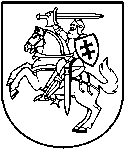 LIETUVOS RESPUBLIKOS APLINKOS MINISTRASĮSAKYMASDĖl Lietuvos Respublikos aplinkos ministro 2005 m. liepos 11 d. įsakymo Nr. D1-341 „DĖL ARCHITEKTŲ KVALIFIKACINIŲ REIKALAVIMŲ IR ATESTAVIMO, ATESTATŲ GALIOJIMO SUSTABDYMO ARBA JŲ GALIOJIMO PANAIKINIMO, TEISĖS PRIPAŽINIMO IR TAI ĮRODANČIŲ DOKUMENTŲ IŠDAVIMO TVARKOS APRAŠO PATVIRTINIMO“ PAKEITIMO2016 m. liepos 14 d. Nr. D1-498Vilnius
P a k e i č i u  Architektų kvalifikacinių reikalavimų ir atestavimo, atestatų galiojimo sustabdymo arba jų galiojimo panaikinimo, teisės pripažinimo ir tai įrodančių dokumentų išdavimo tvarkos aprašą, patvirtintą Lietuvos Respublikos aplinkos ministro 2005 m. liepos 11 d. įsakymu Nr. D1-341 „Dėl Architektų kvalifikacinių reikalavimų ir atestavimo, atestatų galiojimo sustabdymo arba jų galiojimo panaikinimo, teisės pripažinimo ir tai įrodančių dokumentų išdavimo tvarkos aprašo patvirtinimo“:1. Pakeičiu I skyriaus pavadinimą ir jį išdėstau taip:„I SKYRIUSBENDROSIOS NUOSTATOS“.2. Pakeičiu 11 punktą ir išdėstau jį taip:„11. Europos Sąjungos valstybėje narėje (išskyrus Lietuvos Respubliką), Šveicarijos Konfederacijoje ar valstybėje, pasirašiusioje Europos ekonominės erdvės sutartį, įgyta architekto profesinė kvalifikacija pripažįstama vadovaujantis Architekto profesinės kvalifikacijos pripažinimo norint užsiimti architekto profesine veikla ar laikinai ir kartais teikti architektūrines paslaugas Lietuvos Respublikoje tvarkos aprašu, patvirtintu 2004 m. kovo 25 d. Lietuvos Respublikos aplinkos ministro įsakymu Nr. D1-131 „Dėl Architekto profesinės kvalifikacijos pripažinimo norint užsiimti architekto profesine veikla ar laikinai ir kartais teikti architektūrines paslaugas Lietuvos Respublikoje tvarkos aprašo patvirtinimo“.“.3. Pakeičiu II skyriaus pavadinimą ir jį išdėstau taip:„II SKYRIUSKVALIFIKACINIAI REIKALAVIMAI NEYPATINGŲ STATINIŲ VADOVAMS“.4. Pakeičiu III skyriaus pavadinimą ir jį išdėstau taip:„III SKYRIUSPRETENDENTUI KELIAMI REIKALAVIMAI“.5. Pakeičiu 17 punktą ir išdėstau jį taip:„17. Lietuvos Respublikos architekto, pretenduojančio gauti atestatą (toliau – pretendentas), pasirengimas turi atitikti Lietuvos Respublikos reglamentuojamų profesinių kvalifikacijų pripažinimo įstatymo 44 straipsnyje nustatytus architektų rengimo reikalavimus ir privalo turėti šio įstatymo 4 priedo 4 punkte nurodytą diplomą:“.6. Pakeičiu 20.2 papunktį ir išdėstau jį taip:„20.2. profesinių žinių lygis, profesinė patirtis ir gebėjimai;“.7. Pakeičiu 20.4 papunktį ir išdėstau jį taip:„20.4. ypatingo statinio projekto vadovo pareigoms įgyti – profesinė patirtis ypatingų statinių projektavimo srityje po architektūros bakalauro laipsnio įgijimo datos ne mažesnė kaip 5 metų; po architekto, po architektūros bakalauro ir magistro laipsnių įgijimo datos – 3 metų. Ypatingo statinio projekto architektūrinės dalies vadovo pareigoms įgyti – profesinė patirtis ypatingų statinių projektavimo srityje po architektūros bakalauro laipsnio įgijimo datos ne mažesnė kaip 3 metų; po architekto, architektūros bakalauro ir magistro laipsnių įgijimo datos – 1 metų (šio papunkčio reikalavimai netaikomi Tvarkos aprašo 11 punkte nurodytų valstybių architektams). Laikoma, kad profesinė patirtis įgyjama nuo to laiko, kai asmuo įgijo architekto kvalifikaciją, architektūros bakalauro arba architektūros bakalauro ir magistro laipsnius ir Tvarkos aprašo nustatytais terminais pradėjo teisėtai verstis architekto veikla. Teisė eiti ypatingo statinio projekto vadovo pareigas suteikiama, kai pretendentas turi arba kartu įgyja teisę eiti ypatingo statinio projekto architektūrinės dalies vadovo pareigas;“.8. Pakeičiu 20.6 papunktį ir išdėstau jį taip:„20.6. kompleksinio teritorijų planavimo vadovo pareigoms įgyti – ne mažesnė kaip 3 metų darbo patirtis dalyvaujant rengiant atitinkamo lygmens kompleksinio teritorijų planavimo dokumentus arba teritorijų planavimo vadovo patirtis rengiant žemesnio lygmens kompleksinio teritorijų planavimo dokumentus po architektūros bakalauro laipsnio įgijimo datos arba 1 metų – po architekto, architektūros bakalauro ir magistro laipsnių įgijimo datos (šio papunkčio reikalavimai netaikomi Tvarkos aprašo 11 punkte nurodytų valstybių architektams). Laikoma, kad profesinė patirtis įgyjama nuo to laiko, kai asmuo įgijo architekto kvalifikaciją, architektūros bakalauro arba architektūros magistro laipsnį ir Tvarkos aprašo nustatytais terminais teisėtai pradėjo verstis architekto veikla;“.9. Pakeičiu 20.7 papunktį ir išdėstau jį taip:„20.7. specialiojo teritorijų planavimo dokumento vadovo pareigoms eiti – ne mažesnė kaip 3 metų darbo patirtis dalyvaujant rengiant atitinkamo lygmens specialiojo teritorijų planavimo dokumentus arba teritorijų planavimo vadovo patirtis rengiant žemesnio lygmens specialiojo teritorijų planavimo dokumentus po architektūros bakalauro laipsnio įgijimo datos arba 1 metų – po architekto, architektūros bakalauro ir magistro laipsnių įgijimo datos (šio papunkčio reikalavimai netaikomi Tvarkos aprašo 11 punkte nurodytų valstybių architektams). Laikoma, kad profesinė patirtis įgyjama nuo to laiko, kai asmuo įgijo architekto kvalifikaciją, architektūros bakalauro arba architektūros magistro laipsnį ir Tvarkos aprašo nustatytais terminais teisėtai pradėjo verstis architekto veikla;“.10. Pakeičiu 20.8 papunktį ir išdėstau jį taip:„20.8. būti dalyvavusiam rengiant statinių projektus ir realizuojant bent vieną ypatingo statinio projektą, kuris įgyvendintas (statinys pastatytas arba rekonstruotas), ir (arba) dalyvavusiam rengiant teritorijų planavimo dokumentus, ar vadovaujant jų rengimui pagal teritorijų planavimo dokumentų rūšis ir teritorijų planavimo lygmenis, iš kurių bent vienas yra patvirtintas:20.8.1. pretendento bendraautoriaus kūrybos indėlis turi būti ne mažesnis kaip 25 procentai;20.8.2. jei pretendentas pateikia ypatingo statinio projektus ir (ar) teritorijų planavimo dokumentus (pagal teritorijų planavimo dokumentų rūšis ir teritorijų planavimo lygmenis), kurių rengime dalyvavo, bet jo bendraautorio kūrybos indėlis kiekviename jų yra mažesnis nei 25 procentai, Rūmų deleguoti ekspertai pateikia Architektų profesinio atestavimo komisijai (toliau –Komisija) rekomendacijas, į kurias atsižvelgusi Komisija parengia išvadą, ar pretendento profesinė patirtis ir gebėjimai patvirtina jo pasirengimą siekiamoms vadovo pareigoms eiti. Šis reikalavimas netaikomas Tvarkos aprašo 11 punkte nurodytų valstybių architektams;20.8.3. Rūmų deleguoti ekspertai, įvertinę pretendento pateiktų statinių projektų ir (ar) teritorijų planavimo dokumentų ir realizuotų statinių projektų ir (ar) patvirtintų teritorijų planavimo dokumentų, sudarančių jo kūrybos indėlį, atitiktį teisės aktuose nustatytiems reikalavimams, pateikia Komisijai rekomendacijas, į kurias atsižvelgusi Komisijai parengia išvadą, ar pretendento profesinė patirtis ir gebėjimai patvirtina jo pasirengimą siekiamoms pareigoms eiti. Šis reikalavimas netaikomas Tvarkos aprašo 11 punkte nurodytų valstybių architektams;“.11. Pakeičiu IV skyriaus pavadinimą ir jį išdėstau taip:„IV SKYRIUSDOKUMENTŲ PATEIKIMAS“.12. Pakeičiu V skyriaus pavadinimą ir jį išdėstau taip:„V SKYRIUSARCHITEKTŲ ATESTAVIMO IR TEISĖS PRIPAŽINIMO TVARKA“.13. Pakeičiu VI skyriaus pavadinimą ir jį išdėstau taip:„VI SKYRIUSKVALIFIKACIJOS TOBULINIMAS“.14. Pakeičiu VII skyriaus pavadinimą ir jį išdėstau taip:„VII SKYRIUSATESTATŲ IR DOKUMENTŲ GALIOJIMO SUSTABDYMAS, GALIOJIMO SUSTABDYMO PANAIKINIMAS ARBA GALIOJIMO PANAIKINIMAS“.15. Pakeičiu VIII skyriaus pavadinimą ir jį išdėstau taip:„VIII SKYRIUSATESTUOTŲ ARCHITEKTŲ IR ARCHITEKTŲ, KURIŲ TEISĖ PRIPAŽINTA, SĄRAŠO TVARKYMAS“.16. Pakeičiu IX skyriaus pavadinimą ir jį išdėstau taip:„IX SKYRIUSIŠDUOTŲ ATESTATŲ IR DOKUMENTŲ TĘSTINUMAS“.17. Pakeičiu X skyriaus pavadinimą ir jį išdėstau taip:„X SKYRIUSBAIGIAMOSIOS NUOSTATOS“.Aplinkos ministras	Kęstutis Trečiokas